Week of: September 14-18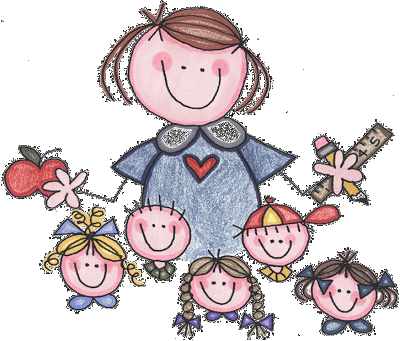 